электрические приборы бытового назначения: удлинители на катушкемодели: PRF02-31-20, PRF02-31-30, PRF02-31-50, PRF02-41-20, PRF02-41-30, PRF02-41-50.Инструкция по эксплуатации и технический паспортОписание устройства и назначениеУдлинители переменного тока с несъемным гибким кабелем (далее – удлинители) ТМ «STEKKER» - штепсельные электрические соединители, предназначенные для обеспечения присоединения электрических приемников к однофазным электрическим сетям с номинальным напряжением свыше 50В, но не более 250В, и номинальными токами не более 16А. Удлинители предназначены для бытового и аналогичного применения в помещениях или вне их.Перед применением ознакомьтесь с инструкцией.Технические характеристики**Представленные в данном руководстве технические характеристики могут незначительно отличаться в зависимости от партии производства. Производитель имеет право вносить изменения в конструкцию товара без предварительного уведомления (см. на упаковке)КомплектацияУстройство в сборе.Упаковка.Инструкция по эксплуатации.Требования эксплуатации и меры предосторожностиУстройство предназначено для работы в сетях переменного тока не более 16А и с номинальным сетевым напряжением не более 250В, которое может быть опасным. Не удаляйте всю имеющуюся информацию с корпуса удлинителя.Подключение электроприборов к удлинителю, а также, удлинителя к электрической сети должно осуществляться только с помощью штепсельной вилки.Запрещена эксплуатация удлинителя с превышением указанных тока и напряжения.Эксплуатация при температуре окружающей среды выше 35°С запрещена. Запрещена эксплуатация удлинителя со следами механического повреждения корпуса, штепсельной вилки или изоляции кабеля.Эксплуатация удлинителя с ослабленными контактными зажимами запрещена.Запрещено подключать удлинитель к неисправной (поврежденной) розетке.Перед подключением удлинителя к электрической сети полностью размотайте гибкий кабель. В случае использования удлинителя с неразмотанным кабелем допустимая нагрузка уменьшается.Регулярно проверяйте целостность гибкого кабеля.Устанавливайте удлинитель вдали от химически активной среды, горючих и легковоспламеняющихся предметов.Радиоактивные и ядовитые вещества в состав устройства не входят.ПодключениеДостаньте прибор из упаковки: проверьте внешний вид и наличие всей необходимой комплектации.Подключите удлинитель к электрической сети с помощью вилки. Убедитесь, что нагрузка подключаемых электроприборов не превышают максимально допустимую.При наличии выключателя переведите его в рабочее положение.Проверьте работоспособность электроприборов.Характерные неисправности и способы их устраненияЕсли при помощи произведенных действий не удалось устранить неисправность, то дальнейший ремонт не целесообразен (неисправимый дефект). Обратитесь в место продажи товара.ХранениеХранение товара осуществляется в упаковке в помещении при отсутствии агрессивной среды. Температура хранения от +1°С до +40°С, относительная влажность не более 80% при температуре 25°С.ТранспортировкаТовар в упаковке пригоден для транспортировки автомобильным, железнодорожным, морским или авиационным транспортом.УтилизацияТовар не содержит в своем составе дорогостоящих или токсичных материалов и комплектующих деталей, требующих специальной утилизации. По окончании эксплуатации прибор должен быть утилизирован в соответствии с правилами утилизации твердых бытовых отходов из пластика.СертификацияПродукция сертифицирована на соответствие требованиям ТР ТС 004/2011 «О безопасности низковольтного оборудования». Продукция изготовлена в соответствии с Директивами 2014/35/EU «Низковольтное оборудование».Информация об изготовителе и дата производстваПроизводитель/Уполномоченный представитель: ООО«Торговый Дом «Независимость»,121471, г.Москва, ул. Рябиновая, д.44. Тел: +7 (495) 448-84-21, e-mail: info@t-d-n.ru.Произведено в России.Дата изготовления нанесена на упаковку изделия в формате ММ.ГГГГ, где ММ – месяц изготовления, ГГГГ – год изготовления.Гарантийные обязательстваГарантия на товар составляет 1 год (12 месяцев) со дня продажи.Гарантийные обязательства осуществляются на месте продажи товара. Началом гарантийного срока считается дата продажи товара, которая устанавливается на основании документов (или копий документов) удостоверяющих факт продажи, либо заполненного гарантийного талона (с указанием даты продажи, наименования изделия, даты окончания гарантии, подписи продавца, печати магазина).В случае отсутствия возможности точного установления даты продажи, гарантийный срок отсчитывается от даты производства товара, которая нанесена на корпус товара в виде надписи, гравировки или стикерованием. Гарантийные обязательства не выполняются при наличии механических повреждений товара или нарушения правил эксплуатации, хранения или транспортировки.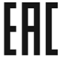 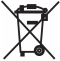 УдлинителиУдлинителиУдлинителиУдлинителиУдлинителиУдлинителиМодельPRF02-31-20PRF02-31-30PRF02-31-50PRF02-41-20PRF02-41-30PRF02-41-50Артикул397853978639787397843929639297ВидНа катушкеНа катушкеНа катушкеНа катушкеНа катушкеНа катушкеДлина шнура,20м30м50м20м30м50мНоминальное напряжение~220В~220В~220В~220В~220В~220ВНоминальный ток16А16А16А16А16А16АТип кабеля, сечениеКГ, 3х1.5мм2КГ, 3х1.5мм2КГ, 3х1.5мм2КГ, 3х2.5мм2КГ, 3х2.5мм2КГ, 3х2.5мм2Максимальная нагрузка3520Вт3520Вт3520Вт3520Вт3520Вт3520ВтМаксимальная нагрузка в смотанном виде1200Вт1200Вт1200Вт1200Вт1200Вт1200ВтТип по способу примененияПереносныеПереносныеПереносныеПереносныеПереносныеПереносныеТип по наличию заземляющего контактаС заземляющим контактомС заземляющим контактомС заземляющим контактомС заземляющим контактомС заземляющим контактомС заземляющим контактомТип по способу намотки гибкого кабеляНаматываемые вручнуюНаматываемые вручнуюНаматываемые вручнуюНаматываемые вручнуюНаматываемые вручнуюНаматываемые вручнуюНаличие выключателяНетНетНетНетНетНетНаличие крышекДаДаДаДаДаДаТип удлинителя по подключению2P+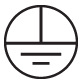 2P+2P+2P+2P+2P+Количество розеток444444Материал корпусаМеталлМеталлМеталлМеталлМеталлМеталлГабаритные размерыУказаны на упаковкеУказаны на упаковкеУказаны на упаковкеУказаны на упаковкеУказаны на упаковкеУказаны на упаковкеЦвет корпусаСинийСинийСинийСинийСинийСинийРабочая температура-40...+40°С-40...+40°С-40...+40°С-40...+40°С-40...+40°С-40...+40°СКлиматическое исполнениеУ2У2У2У2У2У2Класс электробезопасностиIIIIIIСтепень защиты от пыли и влаги IP44IP44IP44IP44IP44IP44Срок службы 5 лет5 лет5 лет5 лет5 лет5 летВнешние проявления и дополнительные признаки неисправностиВероятная причинаМетод устраненияПодключенное устройство не работаетОтсутствует напряжение в питающей сетиПроверьте наличие напряжения питающей сети и, при необходимости, устраните неисправностьПодключенное устройство не работаетПлохой контактПроверьте контакты в схеме подключения и устраните неисправностьПодключенное устройство не работаетПоврежден питающий кабельПроверьте целостность цепей и целостность изоляции